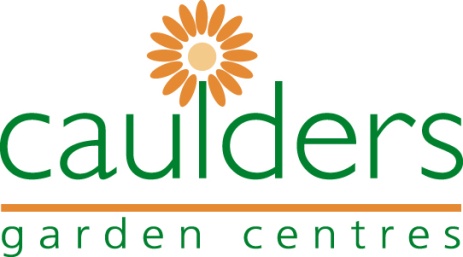 Application for EmploymentPlease return completed application to mandy@caulders.co.uk or drop it in at your centre of choice.Application for Employment As:At which centre?Full Name:Address (inc. Postal Code):Address (inc. Postal Code):Address (inc. Postal Code):Telephone Number:                                            Mobile Number:Date of Birth:               /           /Email Address:Do you have a driving licence?Are you applying for fulltime or part time employment?Do you have any commitments preventing you from working certain days (if so please detail)Do you have any criminal convictions (if so please detail)General Education (e.g. schools attended, qualifications, dates, college, university, courses etc.)Current Employment (inc.position held, duties, salary, company name, address, dates of employment)Previous Employment (inc. position held, duties, salary, company name, address, dates of employment, reason for leaving )Previous Employment (inc. position held, duties, salary, company name, address, dates of employment, reason for leaving )Additional Information (Tell us about yourself e.g. hobbies, commitments, achievements, skills, why you want the position applied for, what you can offer Caulders)Additional Information (Tell us about yourself e.g. hobbies, commitments, achievements, skills, why you want the position applied for, what you can offer Caulders)References:  (Please provide details of 2 references – these will not be contacted until after an interview and only if we intend to offer a position of employment.)1. Name:Relationship:Email or phone  number:2. Name:Relationship:Email or phone  number:References:  (Please provide details of 2 references – these will not be contacted until after an interview and only if we intend to offer a position of employment.)1. Name:Relationship:Email or phone  number:2. Name:Relationship:Email or phone  number:I confirm that the information given on this form is, to the best of my knowledge, true and complete. Any false statement may be sufficient cause for rejection or, if employed, dismissal.I confirm that the information given on this form is, to the best of my knowledge, true and complete. Any false statement may be sufficient cause for rejection or, if employed, dismissal.Signature:Print Name:Date: